							Piacenza lì 20 maggio 2017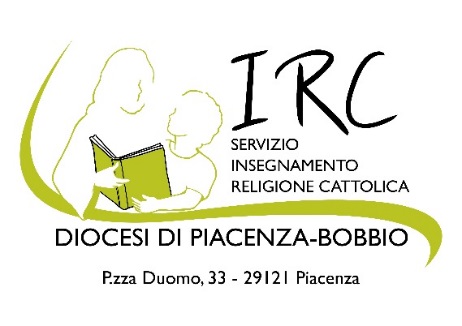 Prot. n.  22Ai Dirigenti Scolasticidegli Istituti siti in DiocesiLoro SediOggetto: Corsi di formazione e aggiornamento per la conferma dell’idoneità ai fini                dell’insegnamento della Religione CattolicaL’Ufficio Diocesano per il Servizio dell’insegnamento della Religione Cattolica organizza, nell’anno scolastico 2017/18, due Corsi di formazione, a Piacenza, per i docenti di scuola primaria e dell’infanzia di posto comune che intendono chiedere la conferma dell’idoneità all’insegnamento della Religione Cattolica.L’idoneità ha una durata quadriennale; pertanto, nell’anno 2017/18, ai fini della conferma dell’idoneità sono tenuti a frequentare i corsi di aggiornamento organizzati dall’Ufficio Scuola coloro che hanno partecipato ad un Corso, approvato dalla Diocesi, nell’anno scolastico 2013/14. Ricordo che il DPR 175/12, al punto 4.3.1, b.2, limita la possibilità di insegnare Religione Cattolica ai soli docenti di classe che abbiano insegnato Religione per almeno un anno continuativo nel periodo 2007/08 – 2011/12 (Cfr. anche Circolare MIUR prot. 2989 del 6.11.12).I docenti che intendessero chiedere per la prima volta l’idoneità all’insegnamento della religione cattolica sono tenuti, secondo quanto prescrive la Legge (DPR 175/12, punto 4.2.2., b), a frequentare un Master biennale, che in Regione dovrebbe essere attivato a Bologna presso la Facoltà Teologica dell’Italia Settentrionale.A tutti i docenti che frequenteranno i Corsi Diocesani verrà richiesta una documentazione ai fini sia dell’aggiornamento dell’anagrafe dell’Ufficio Diocesano di Pastorale della Scuola, sia dell’accertamento dell’esistenza dei requisiti dell’idoneità. I moduli da compilare verranno distribuiti durante il primo incontro del Corso di Aggiornamento prescelto. I documenti in oggetto saranno richiesti anche a tutti gli altri docenti, negli anni a venire, quando a loro volta parteciperanno ai corsi per il rinnovo dell’idoneità. Le iscrizioni ai corsi devono pervenire, entro il 24 settembre 2017, attraverso una mail al seguente indirizzo: scuola.diocesipc@libero.itIl Direttore dell’Ufficio Diocesano        di Pastorale della Scuola         (Giovanni Marchioni)Date e sedi dei corsi per docenti della scuola dell’infanzia e primaria di posto comuneNote organizzative: Sono richiesti ad ogni partecipante 10 euro per materiale didattico. Ogni corsista sarà tenuto a presentare alcuni documenti (i moduli da compilare saranno forniti durante il primo incontro).Sede dei Corsi a Piacenza: “Il Samaritano”, auditorium in Via Giordani 14, con parcheggio (si entra da via IV Novembre in via Giordani).Di seguito il calendario dei corsi: Primo Corso a Piacenza15 novembre 201722 novembre 201729 novembre 20176 dicembre 201713 dicembre 2017Giorno: mercoledì. Orario dalle 17 alle 19Secondo Corso a Piacenza12 febbraio 201819 febbraio 201826 febbraio 20185 marzo 201812 marzo 2018Giorno: lunedì. Orario: dalle 17 alle 19 